									            MENU 									       Du Vendredi 24 Juillet 2020 au Vendredi 31 Juillet 2020JOURSMIDISOIRSALADE DE PATESBOURGUIGNONHARICOTS BEURREFROMAGEFROMAGE BLANCPOTAGEHARENGPOMMES DE TERREFROMAGEPOIRES AU SIROPSALADE COMPOSEEPOULET BASQUAISEPOMMES DE TERRE RISSOLEESSALADE – FROMAGEFRUITSPOTAGEMUSEAUSALADE – FROMAGEYAOURT OU CREMEMELONGRILLADETOMATE A LA PROVENCALE, SEMOULESALADE - CHOU CHANTILLY SAUCE CHOCOLATPOTAGETARTE AUX FROMAGESSALADE – FROMAGECREME GOURMANDESALADE DE RIZSAUTE DE PORCHARICOTS VERTSSALADE – FROMAGECREME MERINGUEE A L’ANANASPOTAGEFOND D’ARTICHAUT MIMOSASFROMAGEYAOURT OU CREMEMACEDOINEPOISSONPOMMES DE TERRE PERSILLEESFROMAGEENTREMETSPOTAGEJAMBON A L’ANANASSALADE – FROMAGEQUATRE QUARTS - CONFITUREBETTERAVES AUX POMMESSAUTE DE VEAUJARDINIERE DE LEGUMESRIZ AU LAITPOTAGEPATE DE SAUCISSESALADE – FROMAGECOMPOTECELERI REMOULADETOMATES FARCIES 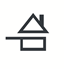 PUREEFROMAGEFRUITSPOTAGEGALANTINESALADE – FROMAGEFROMAGE BLANCTABOULECORDON BLEURATATOUILLESALADE – FROMAGEMUFFINPOTAGECERVELAS POMMES DE TERRESALADE – FROMAGEENTREMETS